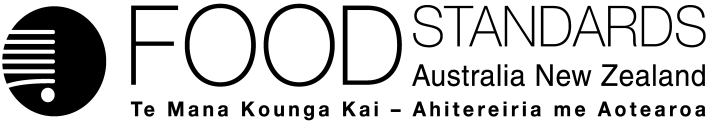 23 January 2016[03–17]Supporting document 1Risk and technical assessment report – Application A1125Endo ß(1,4) Xylanase as a Processing Aid (Enzyme)Executive summaryApplication A1125 seeks approval to use the enzyme endo β(1,4) xylanase (EC 3.2.1.8), derived from Pseudoalteromonas haloplanktis, and produced by a genetically modified (GM) source of Bacillus subtilis, as a processing aid in the manufacture of certain cereal products. Cereals contain arabinoxylans (polysaccharides) which impart important functional properties in baking processes, such as bread-making, and other cereal based processes, including the production of pasta, noodles and snacks. This is due to their ability to interact with gluten, bind water and provide dough viscosity. Xylanases catalyse the conversion of arabinoxylan polysaccharides into constituent arabinoxylan oligosaccharides. While xylanases are naturally present in many cereals, the addition of further endo β(1,4) xylanase (in this case from a microbial source) during processing allows the solubilisation of the arabinoxylans, which in turn improves the functional properties of these polysaccharides. The evidence presented to support the proposed uses of the enzyme preparation provides adequate assurance that the enzyme, in the form and prescribed amounts, is technologically justified to be effective in achieving its stated purpose. The enzyme preparation meets international purity specifications for enzymes used in the production of food.There are no public health and safety issues associated with the use of the enzyme preparation, containing endo β(1,4) xylanase derived from P. haloplanktis and produced by GM B. subtilis as a food processing aid on the basis of the following considerations:The production organism is not toxigenic or pathogenic. Further, GM and non-GM B. subtilis have a history of safe use as the production organism for a number of processing aids already permitted in the Australia New Zealand Standards Code (the Code) (FSANZ 2016) and overseas.P. haloplanktis-derived endo β(1,4) xylanase produced in B. subtilis has been approved for food use overseas.Residual endo β(1,4) xylanase is expected to be present in the final food but would be inactive and susceptible to digestion like any other dietary protein.Bioinformatic analysis indicated that P. haloplanktis-derived endo β(1,4) xylanase has no biologically relevant homology to known food protein allergens.The enzyme preparation caused no observable effects at the highest tested doses in a 90-day repeated dose toxicity study in rats. The NOAEL for the endo β(1,4) xylanase concentrate was determined to be 0.1394 mg Total Organic Solids (TOS)/kg bodyweight/day for rats. The enzyme was not genotoxic or mutagenic in vitro.Based on the reviewed toxicological data, it is concluded that, in the absence of any identifiable hazard, an Acceptable Daily Intake ‘not specified’ is appropriate. A dietary exposure assessment is therefore not required.Table of contentsExecutive summary	i1	Introduction	21.1	Objectives of the assessment	22	Food technology assessment	32.1	Characterisation of the enzyme	32.1.1	Identity of the enzyme	32.1.2	Technological purpose	32.1.3	Technological justification	42.2	Manufacturing process	52.2.1	Production of the enzyme	52.2.2	Allergen considerations	62.2.3	Specifications	62.2.4	Stability	72.3	Food technology conclusion	73	Hazard assessment	73.1	Background	73.1.1	Chemistry	73.1.2	Description of the genetic modification	73.1.3	Scope of the hazard assessment	83.2	Hazard of the production organism – B. subtilis strain Gizα7101	83.3	Hazard of the enzyme xylanase	93.3.1	Bioinformatic analysis for potential allergenicity	103.4	Evaluation of toxicity studies of the enzyme product	103.4.1	Sub-chronic toxicity	113.4.2	Genotoxicity	113.5	 Risk assessment conclusions	134	Conclusion	13References	131	IntroductionFSANZ received an application from Puratos NV (Puratos), Belgium, seeking approval for the enzyme endo β(1,4) xylanase (EC 3.2.1.8) (also noted in the Application as endo β(1-4) xylanase and henceforth referred to as xylanase), as a processing aid. The Applicant states that this enzyme will be used in the manufacture of bakery products such as bread, biscuits and cakes, as well as other cereal based products such as, but not limited to, pasta, noodles and snacks. The enzyme is derived from Pseudoalteromonas haloplanktis (an Antarctic bacterium), and produced by a GM source of Bacillus subtilis. Xylanase sourced from this bacterium is by means of a fermentation process. B. subtilis (both GM and non-GM) is the host microorganism for 11 other permitted enzymes in the Code.Xylanases catalyse the hydrolysis of linear polysaccharides such as hemicellulose, one of the major components of plant cell walls. They are widely distributed, occurring in diverse genera of bacteria, actinomycetes and fungi (Beg et al. 2001). They have been used for several decades in the food industry (Pariza and Johnson 2001) including in baking (particularly bread-making) and fruit juice and beer clarification (Sharma and Kumar 2013). Cereals contain arabinoxylans (polysaccharides) which impart important functional properties in baking and other cereal based processes, due to their ability to interact with gluten, bind water and provide dough viscosity. The Applicant proposes to use xylanase to catalyse the conversion of arabinoxylan into constituent arabinoxylan oligosaccharides. While xylanase is naturally present in many cereals, the addition of further xylanase (in this case from a microbial source) during processing allows the solubilisation of the arabinoxylans, which in turn improves the functional properties of these polysaccharides, ultimately leading to better and/or more consistent product quality. The enzyme preparation shows optimal activity at temperatures and pH typically used in dough proofing, resulting in increased efficiency during dough preparation and in batch to batch consistency.1.1	Objectives of the assessmentCurrently, there are no permissions for the enzyme xylanase derived from P. haloplanktis and produced by a GM source of B. subtilis in the Code. Therefore, any application to amend the Code to permit the use of this enzyme as a food processing aid requires a pre-market assessment. The objectives of this risk assessment were to:determine whether the proposed purpose is clearly stated and that the enzyme achieves its technological function in the quantity and form proposed to be used as a food processing aidevaluate any potential public health and safety concerns that may arise from the use of the xylanase enzyme as a processing aid.2	Food technology assessment 2.1	Characterisation of the enzyme2.1.1	Identity of the enzymeThe host organism is B. subtilis, production strain Gizα7101 (accession number LMG S-24584, Belgian Co-ordinated Collection of Microorganisms), which was genetically modified from a strain derived from the type strain B. subtilis Marburg 168. B. subtilis Marburg 168 is considered the type strain of this species. The donor organism is the Antarctic bacterium P. haloplanktis.Information regarding the identity of the enzyme that was taken from the Application has been verified using an appropriate enzyme nomenclature reference (IUBMB 2016). Additional information has also been included from this reference.Generic common name:		XylanaseAccepted IUBMB name:		endo-1,4-β-xylanaseSystematic name: 			4-β-D-xylan xylanohydrolaseIUBMB enzyme nomenclature:	EC 3.2.1.8C.A.S. number:				9025-57-4Other names:				endo-(1→4)-β-xylan 4-xylanohydrolase; 		endo-1,4-xylanase; xylanase; β-1,4-xylanase; endo-1,4-xylanase; endo-β-1,4-xylanase; endo-1,4-β-D-xylanase; 1,4-β-xylan xylanohydrolase; β-xylanase; β-1,4-xylan xylanohydrolase; endo-1,4-β-xylanase; β-D-xylanaseReaction:		Endohydrolysis of (1→4)-β-D-xylosidic linkages in xylans (polysaccharides)		It can use (arabino)xylans in wheat flour as a substrateCommercial name:	Premix X-608 (also sold commercially as Premix X-618 and Bel’Ase B218)2.1.2	Technological purposeThe enzyme xylanase, derived from P. haloplanktis and produced by a GM source of B. subtilis is intended to be used as a processing aid in the manufacture of bakery products such as bread, biscuits and cakes, as well as other cereal based products such as, but not limited to, pasta, noodles and snacks. The carrier of the commercial enzyme preparation is food grade wheat flour, which is compatible with its intended applications i.e. baking and other cereal based processes. Specifically, the Applicant recommends the enzyme preparation be added to standard type flours/baking flours and dough conditioners. It can be used alone or in combination with other baking enzymes. The enzyme catalyses the conversion of arabinoxylans (polysaccharides naturally present in cereals that impart important functional properties) to arabinoxylan oligosaccharides.2.1.3	Technological justificationHigh molecular weight arabinoxylans can cause technical difficulties in the processing of raw materials in the baking industry due to their ability to increase viscosity of doughs. The technological justification for converting arabinoxylans to arabinoxylan oligosaccharides within the dough, leads to better and more consistent product quality during baking processing, due to facilitating:the handling of the dough (improved extensibility and stability; less stickiness leading to reduced loss of dough)improvement in the dough's structure and behaviour during the baking stepa uniform volume and an improved crumb structure of the bakery product, which might otherwise be impaired by processing of the doughreduced batter viscosity; beneficial in the production process for e.g. waffles, pancakes and biscuits.In addition, the enzyme preparation has benefits over other approved xylanases including:improved effectiveness under typical production conditions for temperature and pH:optimal activity in temperatures ranging between 25-40°C, within which lies the temperature range for dough proofing which is generally between 25-35°C. P. haloplanktis is a psychrophilic bacterium and the resultant enzyme preparation demonstrates good activity even at low temperatures, having 90% activity at 20°C.optimal pH range for enzyme activity corresponds to the pH of doughincreased production process efficiency compared with permitted xylanases of fungal origin, or mesophilic xylanases of bacterial origin. Two of the permitted bacterial xylanases have a higher optimal temperature of 50°C and have less activity at the preparation and proofing temperatures (25-35°C) so that they only retain 20% activity in the dough proofing temperature rangehighly purified state; apart from the main enzymatic activity, the enzyme preparation does not show significant levels of subsidiary/side activities compared to some other commercial xylanase preparationsunaffected by certain xylanase inhibitors in cereals which are known to inhibit other microbial xylanases (more information is provided in the Application on this benefit)higher activity on insoluble arabinoxylans compared to some other xylanase enzyme preparations.The technological justification of using the xylanase of this Application is that it is able to convert large arabinoxylans polysaccharides from cereal raw materials into the smaller oligosaccharides useful in baking processes. There are a number of other xylanase enzymes that also perform this function but this endo β(1,4) xylanase has additional advantages over other enzymes that provide increased production efficiencies and better and more consistent final baked product. 2.2	Manufacturing process2.2.1	Production of the enzymeThe enzyme preparation is produced by the fermentation of the production strain B. subtilis Gizα7101. The production process is a closed, pure culture, submerged fermentation. The production steps can be summarised as a fermentation process, filtration process, production of the concentrated enzyme, and standardisation of the final commercial enzyme preparation. Cultures are started in a 1 L Erlenmeyer flask and then transferred to fermenters of increasing size with central stirrers. The xylanase produced by the B. subtilis Gizα7101 is secreted into the culture medium. Once the fermentation is complete, the biomass is separated from the enzyme-containing culture medium by microfiltration. The enzyme preparation is then concentrated by ultrafiltration, which is followed by sterile filtration. The resultant solution is therefore free of the production strain and any microorganisms. The concentrated liquid enzyme is then dried using a spray dryer – where it is sprayed on the carrier (wheat flour). The final step is standardisation. This involves diluting the dried enzyme preparation with wheat flour to achieve the required concentration. The resultant commercial enzyme preparations are in a non-dusting, micro-granulate form, and light brown in colour. The fermentation and downstream processes are schematically represented in Figure 1 below taken from the Application. 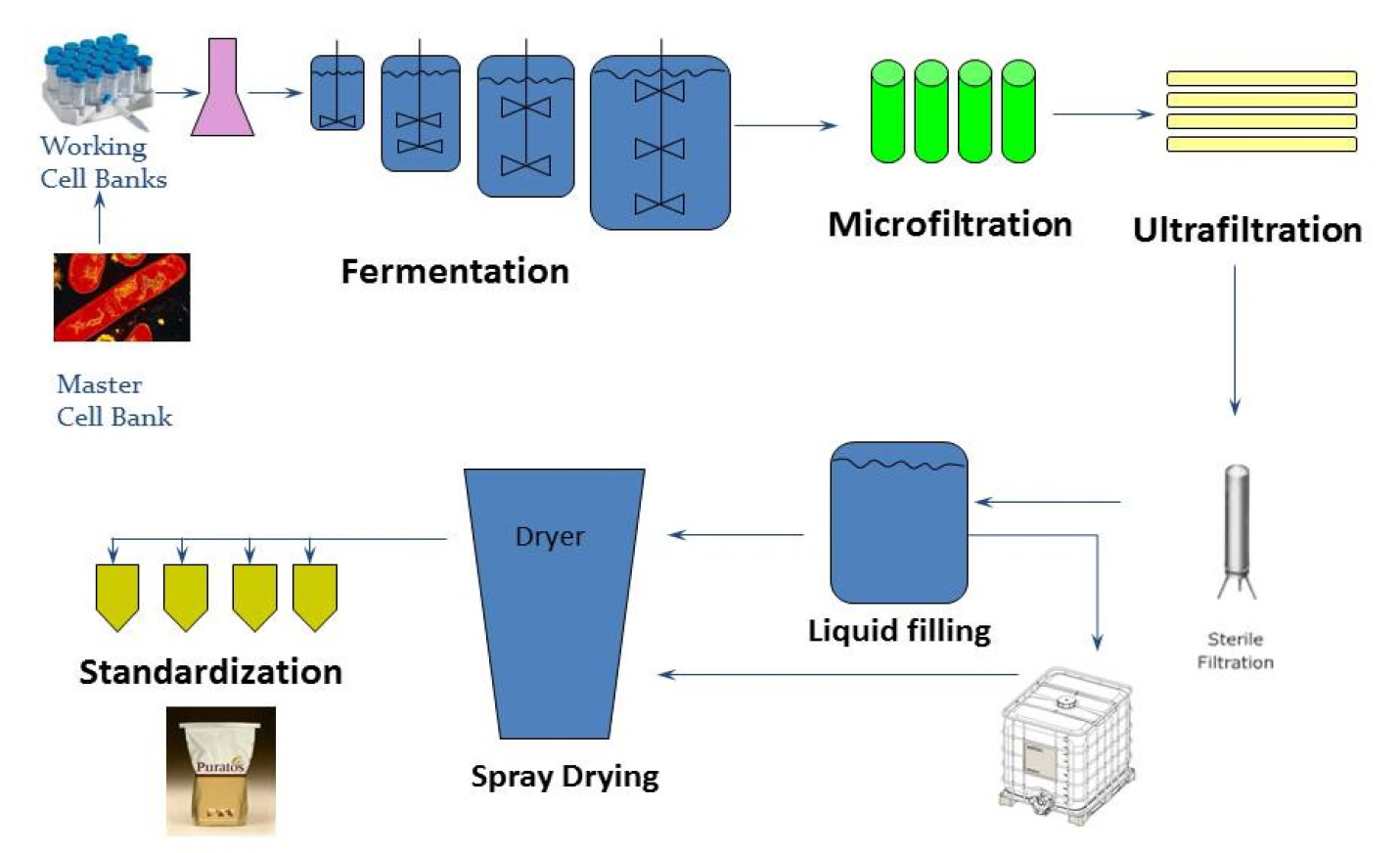 Figure 1: Schematic representation of the production process for xylanaseThe raw materials used in the fermentation and recovery process are of food grade quality, in line with the EU Food Hygiene Regulation (852/2004) (European Parliament 2004) and meet the requirements of the Code. The enzyme preparation is reported to be made according to Good Manufacturing Practices (GMP) and the principles of HACCP. A HACCP plan was provided with the Applicant’s Confidential Commercial Information (CCI) material2.2.2	Allergen considerationsThe commercial enzyme preparation is granulated and fixed to a food grade wheat carrier. As well, maltodextrin and starch (which may be produced from wheat starch), may be among the raw materials used as fermentation media in the production of the enzyme. The presence of wheat could be of concern to people with wheat allergies or intolerances. However this is unlikely to be an issue, as the enzyme is exclusively intended for use in bakery products whose main ingredient is wheat flour or other gluten containing cereals. Cereals containing gluten, including wheat, are identified as substances requiring declaration in section 1.2.3—4 in Standard 1.2.3 – Information requirements – warning statements, advisory statements and declarations.The Application states the commercial product does not contain any other identified allergens that require declaration as per section 1.2.3—4, neither as ingredients nor through possible cross contamination.2.2.3	SpecificationsThere are international specifications for enzyme preparations used in the production of food. These have been established by the Joint FAO/WHO Expert Committee on Food Additives (JECFA) Compendium of Food Additive Specifications (JECFA 2016) and the Food Chemicals Codex (Food Chemicals Codex 2014). These primary sources of specifications are listed in Schedule S3—2 of the Code. Enzyme preparations need to meet these enzyme specifications. Schedule 3 also includes specifications for heavy metals (section S3—4) if they are not specified within specifications in sections S3—2 or S3—3.Table 2.1 provides a comparison of the product specifications with the international specifications established by JECFA as well as those detailed in the Code (as applicable). Table 2.1: Product specifications for commercial enzyme preparation compared to JECFA and Code specifications for enzymesBased on the above product specifications, the final enzyme preparation meets international and Code specifications for enzyme preparations used in the production of food. 2.2.4	StabilityResults of stability analyses provided by the Applicant for three samples indicate that xylanase activity at the end of the recommended shelf-life of 24 months had not reduced. The storage conditions of the enzyme preparations were not reported though the company’s technical data sheet indicates the enzyme preparations should be stored between 5-20°, less than 65 % relative humidity but stored in the original tightly sealed polyethylene multilayer paper bags (25 kg). 2.3	Food technology conclusionThe stated purpose of this endo β(1,4) xylanase preparation namely, for use as a processing aid in the manufacture of certain cereal products is clearly articulated in the Application. The Applicant states that this enzyme will be used in the manufacture of bakery products by solubilisation of the arabinoxylans derived from cereal raw materials. These smaller oligosaccharides have improved functional properties during the baking process which ultimately leads to increased efficiency and improved batch to batch consistency. The evidence presented to support the proposed uses provides adequate assurance that the enzyme, in the form and prescribed amounts, is technologically justified and has been demonstrated to be effective in achieving its stated purpose. The enzyme preparation meets international purity specifications.3	Hazard assessment3.1	Background3.1.1	ChemistryDetails of the chemistry of the P. haloplanktis-derived xylanase enzyme produced by B. subtilis including relevant physicochemical and enzymatic properties, and specifications of Premix X-608, are provided in the Food Technology Assessment (Section 2).3.1.2	Description of the genetic modificationThe genetic modification involved the integration of the endo β(1,4) xylanase gene (designated exp for the purposes of this report) from P. haloplanktis into B. subtilis strain DB105 to give a production strain designated Gizα7101. An expression cassette was constructed comprising: part of a promoter from B. subtilisthe coding sequence of the exp genea signal peptide from B. subtilisa terminator sequence from B. subtilis.The cassette was part of a pBR322 plasmid vector to allow cloning in E. coli. The plasmid also contains a gene for chloramphenicol resistance which allows for selection of the transformed B. subtilis and two host strain DNA fragments (derived from B. subtilis) which flank the expression cassette and are targets for sequence integration (fragments A and B).B. subtilis containing the integrated plasmid vector was selected and maintained on a medium containing chloramphenicol. B. subtilis could not replicate in the presence of chloramphenicol unless the plasmid was integrated into the chromosome. Omission of chloramphenicol from the medium resulted in homologous recombination (i.e. between identical A or B fragments). Homologous recombination between B fragments resulted in integration of the expression cassette only (i.e. none of the rest of the plasmid is integrated). Confirmation of this event was confirmed through loss of chloramphenicol resistance and Southern blotting using the resistance gene as a probe. The above process of integration was repeated a number of times so that there are multiple copies of the exp gene in Gizα7101.Following transformation, 16S analysis was performed on the parental strain and Gizα7101. The phylogenetic comparison, showing 100% identity, indicates that Gizα7101 is indeed B. subtilis.To test the stability of the insert in the production strain, Southern blot analysis, using a probe derived from part of the introduced exp gene, was done on DNA from cells from three separate end-of-production batches and was compared to reference genomic DNA of the production strain. The band patterns (number and size) obtained for all the production batches were identical to the band pattern of the reference production strain, thus indicating stability of the insert.3.1.3	Scope of the hazard assessmentThe hazard of xylanase derived from P. haloplanktis was evaluated by considering the:hazard of the production organism, including any history of safe use in food production processeshazard of the encoded protein, including potential allergenicitytoxicity studies on the enzyme preparation intended for commercial use.3.2	Hazard of the production organism – B. subtilis strain Gizα7101The production strain, Gizα7101, containing multiple copies of the exp gene was genetically modified from a strain, DB105, derived from the type strain B. subtilis Marburg 168. DB105 was developed through classical congression which introduced four auxotrophic mutations (i.e. a mutant strain requiring specific media supplements not required by the wild type strain). DB105 was altered further through the deletion of a xylanase gene and the addition of a mutation in a second xylanase gene to reduce resident xylanase activity. Targeted recombination was used to inactivate genes encoding extracellular alkaline and neutral protease, as well as a gene essential for sporulation, with the aim of enhancing the safety and stability of the final xylanase product. A Vero cell cytotoxicity assay performed according to an adapted protocol (EFSA 2014) indicated Gizα7101 does not produce toxic compounds.B. subtilis is a ubiquitous soil microorganism that contributes to nutrient cycling through production of proteases and other enzymes that degrade natural substrates. It is a gram-positive bacterium which multiplies and disseminates by asexual processes. Wild type strains produce endospores that allow for endurance of extreme environmental conditions such as heat and desiccation. The bacterium has been used for decades for production of food enzymes with no known reports of adverse effects on human health or the environment (de Boer and Diderichsen 1991). It has been used in the commercial production of α-amylase since 1929 (Reed 1966). Considering its long history of commercial use and following an extensive risk assessment, the US Environmental Protection Agency, in a report (US EPA 1997), concluded that B. subtilis is neither a human pathogen nor toxigenic. Additionally, a review of the literature by the US EPA in the same report did not reveal the production of any secondary metabolites of toxicological concern by B. subtilis. The bacterium has been recommended for a qualified presumption of safety (QPS) by the Scientific Committee of the European Food Safety Authority (EFSA 2007).FSANZ has previously assessed the safety of B. subtilis as the source organism of food processing aids and the following enzymes derived from B. subtilis (both GM and non-GM) are listed as permitted in Schedule 18 of the Code: α-acetolactate decarboxylase, α-amylase, β-amylase, asparaginase, endo-1,4-beta-xylanase, β-Glucanase, hemicellulase multicomponent enzyme,  maltogenic α-amylase, metalloproteinase, pullulanase, and serine protease. In the US, several enzyme preparations from B. subtilis have GRAS status (FDA 1999; FDA 2003; FDA 2006; FDA 2009).The bacterium itself is commercially available in many countries as a dietary probiotic intended to improve human health (Duc et al. 2004; Henriksson et al. 2005). It is also used as an animal feed additive (Klose et al. 2009; Lee et al. 2010), although its efficacy has been questioned (Arthur et al. 2010; Danicke and Doll 2010), and growth promotant in aquaculture (Farzanfar 2006). Strains of B. subtilis are used to make fermented soybean products such as thua nao (Thailand) and natto (Japan) (Inatsu et al. 2006; Hosoi and Kiuchi 2008).Data submitted with the application indicate that the B. subtilis production strain is not detectable in the final enzyme preparation to be used as a food processing aid. The organism is removed during a multi-step recovery of the purified enzyme following closed pure culture submerged fermentation. The microfiltration stage towards the end of the manufacturing process involves filtration at alkaline pH and is followed by ultrafiltration and sterile filtration steps that result in an enzyme concentrate solution free of the production strain.The Applicant has indicated that, if present, secondary activities from enzymes such as protease and α-amylase could be relevant in bakery processes. Assays of three xylanase batches showed no protease activity and only one batch showed negligible amylase activity. Performance assays run with various enzyme batches indicated that enzymatic secondary activities (even when measurable) did not have any technical impact on bread making. As noted above, α-amylase derived from B. subtilis is listed as a permitted processing aid in Schedule 18.3.3	Hazard of the enzyme xylanaseIt is noted that the signal peptide is cleaved off the mature xylanase (designated EXP for the purposes of this report) produced by B. subtilis Gizα7101 during its secretion. The protein is identical in sequence to the native xylanase and there is no post-translational modification.The intention is that the final enzyme preparation (designated Premix X-608 and used in microgranulate form – see Table 3.1) is added to baking ingredients. The enzyme is active during dough preparation and leavening but is inactivated within 15 minutes at temperatures of 60o C and above. This regime is well below the high temperatures used during baking. It is likely that any residual enzyme in the final food would therefore be present as denatured protein and undergo normal proteolytic digestion in the gastrointestinal tract. To confirm the digestibility of EXP, potential cleavage sites were investigated by FSANZ using the amino acid sequence of EXP and the PeptideCutter tool in the ExPASy Proteomics Site. EXP has multiple cleavage sites for pepsin (79 sites at pH 1.3 and 133 sites at pH >2), trypsin (35 sites), chymotrypsin (62 high-specificity sites, 103 low-specificity sites) and endopeptidases (69 sites). On this basis, EXP is considered likely to be as susceptible to digestion as the vast majority of dietary proteins.3.3.1	Bioinformatic analysis for potential allergenicity An in silico analysis compared the P. haloplanktis-derived xylanase amino acid sequence (not including the signal peptide) with known allergens in the FARRP (Food Allergy Research and Resource Program) dataset which is available through AllergenOnline. The FASTA bioinformatics tool (Pearson and Lipman 1988) version 35.04 was used for three analyses. A full FASTA search which provides per cent identity and an E-score to indicate whether there are any alignments between the query protein and sequences within the allergen database. The sliding 80mer sliding window search in order to find any matches that meet or exceed the Codex Alimentarius (Codex 2003) FASTA alignment threshold (at least 35% identity over 80 amino acids) for potential allergenicity. This threshold aims to detect potential conformational IgE-epitopes.An 8mer identity match which may be indicative of cross reactive proteins.No significant homology with any known allergens was determined. The conclusion from these bioinformatic analyses is that the P. haloplanktis-derived xylanase does not show biologically relevant homology to any known allergen and on this basis is unlikely to be allergenic.3.4	Evaluation of toxicity studies of the enzyme productUnpublished toxicity studies on a representative xylanase preparation were submitted by the Applicant and independently evaluated by FSANZ. These studies comprised:two genotoxicity test - an Ames test conducted in accordance with OECD test Guideline 471 (OECD 1997a) and a chromosome aberration test conducted in accordance with OECD test Guideline 473 (OECD 1997b)a 90-day oral toxicity study in rats conducted in accordance with OECD Test Guideline 408 (OECD 1998). The test substance was purified xylanase designated as toxbatch 05/78 that was dissolved in sterile distilled water at the maximum concentration possible. This test substance differed from the commercial final product, Premix X-608 that is in micro-granulated form and is mixed with a wheat flower carrier. It is noted that toxbatch 05/78 was produced early in the development of Premix X-608 and the current efficiency of production yields an enzyme with approximately 10 x the activity of toxbatch 05/78. The activity of xylanase in current Premix X-608 is set at 540 GDXU/g thereby diluting the enzyme by several factors. In addition, since the Premix X-608 is used at a maximum of 110 ppm the xylanase is further diluted > x9,000 for actual use in the bakery.Table 3.1: Comparison of xylanase toxbatch 05/78 and Premix X-6083.4.1	Sub-chronic toxicityIndividual unpublished study Thisse, V. (2005). Determination of repeated dose 90-day oral toxicity of enzyme preparation X608 in the rat. SGS Lab. Simon Study Report: S105705. Beldem (unpublished)Male and female Sprague Dawley albino rats (Elevage Janvier, Belgium) were assigned to three groups: 12 animals per sex for the treatment group, 10 animals per sex in the control group, and 10 animals per sex in the satellite group. The satellite group received the same treatment as the treatment group and were kept at least 14 days post-treatment to screen for possible long term toxicity. Food (SAFE A04C from UAR, France) and tap water were given ad libitum during the 90-day experiment. The toxbatch 05/78 xylanase was administered via gastric feeding tube at a volume of 0.5 mL/100 g body weight (bw), i.e. a daily dose of 1450 GDXU/kg bodyweight. Control animals received only water at the same dose of 0.5 mL/100 g bw. The enzyme (or water for control animals) was administered using a five-day per week dosing regime and adjusted as needed to maintain a constant dose in terms of animal body weight. Mortality, morbidity, weight gains and feed consumption were observed during the study. At termination after 90 d, complete blood analysis and histological analysis of the organs for each animal (treatment and control) were undertaken. There was no mortality recorded during the duration of the study, except for one female of the control group which died while the blood sample was being taken at the end of the study. No significant differences were found between the treatment and control groups, indicating the xylanase test solution had no significant repeated dose toxicity in rats during the 90-day trial.3.4.2	Genotoxicity Individual unpublished studies Thompson, P.W. (2005) X608: Reverse mutation assay “Ames Test” using Salmonella typhimurium SPL Project Number: 1869/0005. Puratos Group (unpublished).Wright, N.P. and Pickard, F.E. (2006). X608: Chromosome aberration test in human lymphocytes in vitro. SPL Project Number: 1869/0006. Puratos Group (unpublished).The results of these unpublished in vitro studies are summarised in Table 3.2. Positive and negative (vehicle) controls were tested in each study and gave expected results. The reverse mutation study (Ames test) comprised three experiments: a preliminary test using only strain TA 100 and two mutation tests using five different strains. There was no biologically or statically significant increase in the number of reverting colonies observed either in the absence or presence of metabolic activation. The chromosomal aberration tests included preliminary toxicity tests: a 4-hour treatment with 20hr recovery +S9 mix [4(20)hour+S9] and a 24hr treatment without S9 mix [24hour-S9]. The mitotic index data for the preliminary test indicated evidence of induced toxicity by the test material in the continuous exposure group [24hour-S9] only with an approximate 50% mitotic index at 2500 µg/mL. Following preliminary testing, two further chromosome aberration tests were conducted: 4(20)hour+S9 (Test 1) and 24hour-S9 (Test 2).For both tests, there was no significant differences between the treated and the negative control in the frequency of cells with aberrations or polyploidy whether in the absence or presence of metabolic activation (S9 mix). Based on the above, the Applicant concluded that xylanase was considered to be non-clastogenic to human lymphocytes in vitro.Table 3.2: Summary of genotoxicity studies3.5		Risk assessment conclusionsThere are no public health and safety issues associated with the use of the product Premix X-608 containing xylanase derived from P. haloplanktis and produced by GM B. subtilis as a food processing aid on the basis of the following considerations:The production organism is not toxigenic or pathogenic. Further, GM and non-GM B. subtilis have a history of safe use as the production organism for a number of processing aids already permitted in the Code and overseas.P. haloplanktis-derived xylanase produced in B. subtilis has been approved for food use overseas.Residual xylanase is expected to be present in the final food but would be inactive and susceptible to digestion like any other dietary protein.Bioinformatic analysis indicated that P. haloplanktis-derived xylanase has no biologically relevant homology to known food protein allergens.The xylanase preparation caused no observable effects at the highest tested doses in a 90-day repeated dose toxicity study in rats. The NOAEL for the xylanase concentrate was determined to be 1450 GDXU/kg bw/day, or 0.1394 mg TOS/kg bw/day for rats. The enzyme was not genotoxic or mutagenic in vitro.Based on the reviewed toxicological data, it is concluded that, in the absence of any identifiable hazard, an Acceptable Daily Intake (ADI) ‘not specified’ is appropriate. A dietary exposure assessment is therefore not required.4	ConclusionThis risk and technical assessment considered the technological suitability, potential hazard of the GM production microorganism and the encoded protein, including potential allergenicity.It is concluded that the proposed use of the enzyme is technologically justified in the form and prescribed amounts, and has been demonstrated to be effective. The evidence presented is sufficient to determine that no safety concerns with the production microorganism or the enzyme exist. Thus xylanase derived from P. haloplanktis and produced by a GM source of B. subtilis is unlikely to pose any health risk when used as a food processing aid.ReferencesArthur TM, Bosilevac JM, Kalchayanand N, Wells JE, Shackelford SD, Wheeler TL, Koohmaraie M (2010) Evaluation of a direct-fed microbial product effect on the prevalence and load of Escherichia coli O157:H7 in feedlot cattle. Journal of Food Protection 73(2):366–371Baxevanis AD (2005) Assessing Pairwise Sequence Similarity: BLAST and FASTA. Ch 11 In: Baxevanis AD, Ouellette BFF (eds) Bioinformatics: A Practical Guide to the Analysis of Genes and Proteins. John Wiley & Sons, Inc., p. 295–324Beg QK, Kapoor M, Mahajan L, Hoondal GS (2001) Microbial xylanases and their industrial applications: a review. Applied Microbiology and Biotechnology 56:326–338Codex (2003) Guideline for the Conduct of Food Safety Assessment of Foods Derived from Recombinant-DNA Plants. CAC/GL 45-2003. Codex Alimentarius. http://www.codexalimentarius.net/web/standard_list.do?lang=enDanicke S, Doll S (2010) A probiotic feed additive containing spores of Bacillus subtilis and B. licheniformis does not prevent absorption and toxic effects of the Fusarium toxin deoxynivalenol in piglets. Food and Chemical Toxicology 48(1):152–158de Boer A, Diderichsen B (1991) On the safety of Bacillus subtilis and B. amyloliquefaciens: a review. Applied Microbiology and Biotechnology 36(1):1–4Duc lH, Hong HA, Barbosa TM, Henriques AO, Cutting SM (2004) Characterization of Bacillus probiotics available for human use. Applied and Environmental Microbiology 70(4):2161–2171EFSA (2007) Introduction of a Qualified Presumption of Safety (QPS) approach for assessment of selected microorganisms referred to EFSA. Opinion of the Scientific Committee (Question No EFSA-Q-2005-293. The EFSA Journal 587:1–16EFSA (2014) Guidance on the assessment of the toxigenic potential of Bacillus species used in animal nutrition. EFSA Journal 12(5):3665–10 pp. doi:10.2903/j.efsa.2014.3665 European Parliament Regulation (EC) No 852/2004 of the European Parliament and of the Council of 29 April 2004 on the hygiene of foodstuffs (Food Hygiene Regulation (852/2004)).Farzanfar A (2006) The use of probiotics in shrimp aquaculture. FEMS Immunology & Medical Microbiology 48(2):149–158FDA (1999) Agency response letter GRAS Notice no. GRN 000020. United States Food and Drug Administration.http://www.fda.gov/Food/FoodIngredientsPackaging/GenerallyRecognizedasSafeGRAS/GRASListings/ucm154884.htm.FDA (2003) Agency response letter GRAS Notice no GRN 000114. United States Food and Drug Administration. http://www.accessdata.fda.gov/scripts/fcn/fcnDetailNavigation.cfm?rpt=grasListing&id=114FDA (2006) Agency response letter GRAS Notice no GRN 000205. United States Food and Drug Administration. http://www.fda.gov/Food/FoodIngredientsPackaging/GenerallyRecognizedasSafeGRAS/GRASListings/ucm153757.htmFDA (2009) Agency response letter GRAS Notice no GRN 000274. United States Food and Drug Administration. http://www.fda.gov/Food/FoodIngredientsPackaging/GenerallyRecognizedasSafeGRAS/GRASListings/ucm185687.htmFood Chemicals Codex 9th Edition (2014) The United States Pharmacopeia. United States Pharmacopeial Convention.http://www.usp.org/food-ingredients/food-chemicals-codex.FSANZ (2016) Australia New Zealand Food Standards Code. http://www.foodstandards.gov.au/code/Pages/default.aspx Goodman RE, Vieths S, Sampson HA, Hill D, Ebisawa M, Taylor SL, Van Ree R (2008) Allergenicity assessment of genetically modified crops - what makes sense? Nature Biotechnology 26:73–81Henriksson A, Borody T, Clancy R (2005) Probiotics under the regulatory microscope. Expert Opinion on Drug Safety 4(6):1135–1143Hosoi T, Kiuchi K (2008) Natto: A soybean food made by fermenting cooked soybean with Bacillus subtilis (natto). In: Farnsworth ER (ed) Handbook of fermented functional foods. 2 ed, CRC Press, Florida, p. 268Inatsu Y, Nakamura N, Yuriko Y, Fushimi T, Watanasiritum L, Kawamoto S (2006) Characterization of Bacillus subtilis strains in Thua nao, a traditional fermented soybean food in northern Thailand. Lett Appl Microbiol 43(3):237–242IUBMB (2015) EC 3.2.1.8. http://www.chem.qmul.ac.uk/iubmb/enzyme/EC3/0201a.html#008 JECFA (2016) General specifications and considerations for enzyme preparations used in food processing. http://www.fao.org/docrep/009/a0691e/A0691E03.htm.Klose V, Bruckbeck R, Henikl S, Schatzmayr G, Loibner AP (2009) Identification and antimicrobial susceptibility of porcine bacteria that inhibit the growth of Brachyspira hyodysenteriae in vitro. Journal of Applied MicrobiologyLee KW, Lee SH, Lillehoj HS, Li GX, Jang SI, Babu US, Park MS, Kim DK, Lillehoj EP, Neumann AP, Rehberger TG, Siragusa GR (2010) Effects of direct-fed microbials on growth performance, gut morphometry, and immune characteristics in broiler chickens. Poultry Science 89(2):203–216OECD (1997a) OECD Guideline for testing of chemicals. 471. Bacterial reverse mutation test. 471. Organisation for Economic Cooperation and Development. http://www.oecd.org/chemicalsafety/risk-assessment/1948418.pdfOECD (1997b) OECD Guideline for the testing of chemicals. 473. In vitro mammalian chromosome aberration test. Organisation for Economic Co-operation and Development, Paris. http://www.oecd.org/chemicalsafety/risk-assessment/1948434.pdfOECD (1998) OECD Guideline for the testing of chemicals.408. Repeated dose oral toxicity study in rodents. Organisation for Economic Corporation and Development. http://www.oecdbookshop.org/oecd/display.asp?lang=EN&sf1=identifiers&st1=5lmqcr2k7p9xPariza MW, Johnson EA (2001) Evaluating the Safety of Microbial Enzyme Preparations Used in Food Processing: Update for a New Century. Regulatory Toxicology and Pharmacology 33(2):173–186Pearson WR, Lipman DJ (1988) Improved tools for biological sequence comparison. Proceedings of the National Academy of Sciences 85(8):2444–2448Reed T (1966) Enzymes in food processing.  Academic Press, New YorkSharma M, Kumar A (2013) Xylanases: an overview. British Biotechnology Journal 3(1):1–28US EPA (1997) Final risk assessment of Bacillus subtilis. http://www.epa.gov/biotech_rule/pubs/pdf/fra009.pdfAnalysisSpecificationsSpecificationsSpecificationsAnalysisEnzyme preparationJECFA Australia New Zealand Food Standards Code (section S3—4)Lead (mg/kg)<0.10≤ 5≤2Arsenic (mg/kg)<0.10-≤1Mercury (mg/kg)<0.010-≤1Cadmium (mg/kg)<0.010-≤1Coliforms (cfu/g)≤10≤30 -Salmonella (in 25 g)AbsentAbsent-E. coli (in 25 g)AbsentAbsent -Characteristictoxbatch 05/78Premix X-608Appearancebrown solutionbrown micro-granulesApprox. Xylanase Activity300 GDXU/ml540 GDXU/g Total Organic Solids (TOS) (approx. % w/w)2.49Not determinedTestTest systemTest articleConcentration or dose rangeResultBacterial reverse mutation (Ames test)Salmonella typhimurium strains TA 98, 100, 102, 1535 & 1537Xylanase derived from GM B. subtilis(Batch No. 05/78, 100% purity)Water vehiclePreliminary test (strainTA100 only): plate incorporation method (0-5000 µg/plate)Tests 1 & 2: plate incorporation method(50-5000 µg/plate)Negative (+S9)Chromosomal aberration testHuman lymphocytesAs abovePreliminary tests: 4(20)hour+S919.53-5000 µg/mL 24hour-S9312.5-2500 µg/mL Test 1: 4(20)hour+S9156.25-5000 µg/mL Test 2:4(20)hour+S9156.25-5000 µg/mL 24-hour –S9312.5-5000 µg/mL Negative (+S9)